Discourses of collective remembering: Contestation, politics, affectTommaso M. Milani (University of Gothenburg & University of the Witwatersrand)and John E. Richardson (Keele University & University of the Sunshine Coast)AbstractThis article introduces the key issues and themes that the articles in the Special Issue aim to apply and develop in greater detail. First, we argue that the field of collective remembering can be conceived as a site of active contestation, rather than simply a means of communicating a historic past or our deontic position in relation to these pasts. Approaching collective remembering as a Lieu de Dispute allows us, in turn, to foreground three consequential dimensions of remembrance, which the articles in the issue examine in different ways: that collective remembering is an interpersonal, political and affective practice. This introduction discusses these three dimensions to collective remembering in greater detail, before outlining the remaining contents of the Special Issue. Introduction: Contestation, resistance & collective rememberingIn 2009, Critical Discourse Studies published a special issue, entitled ‘Discourse, History and Memory’, guest edited by Ruth Wodak and John E. Richardson. That special issue presented some significant examples of how specific pasts impinge on the present and the future, through how they are variously invoked, recollected, de- and recontextualised in contemporary discourse. Particular accounts of the past may be promoted in the public sphere, which can create hegemonic narratives of (typically national) identity and so serve to unify citizens, often by backgrounding or ignoring their more specific experiences and understandings (Confino, 2006). Such an account is echoed by Susan Sontag (2003, 61), who has argued that “collective memory is not a remembering but a stipulating” (emphasis added). That is, groups define themselves, over time, “by agreeing upon what they hold to be important, to which story they accord eminence, which anxieties and values they share” (Assmann, 2010, p. 38). In turn, our individual memories are shaped through interactions with other people, institutions and media and so reflect, and often reinforce, dominant discourses of society. National commemoration, thus, stresses the singular and cohesive past at the expense of the multiple, fragmented and cross-sectional pasts, to the extent that personal memories “can come to appear irrelevant or even subversive to national projects of commemoration” (Merridale, 1999, p. 61). However, in the introduction to their special issue, Wodak and Richardson argued the specific, often contrair, pasts of various individuals and groups “can never be entirely silenced; specific aspects, forgotten details, new information and new insights due to re/discovered information and historical sources trigger new debates” (2009, p. 231). In the years since the publication of the 2009 special issue, the import of these observations, regarding the contestation of commemoration, has only increased. Recent studies have been published examining the repression (and resurfacing) of collective pasts in a variety of settings, including: the ways that war memorials were used to placate the seditious working classes following the bloody First World War (Abousnnouga & Machin, 2013); the pressure brought by Ukrainian-Canadian lobby groups to ignore or whitewash Ukrainian antisemitic atrocities during World War II in the Canadian Museum for Human Rights (Ball & Rudling, 2014); a racialised debate in response to a monument erected to an enslaved Black woman, which exposed the myth of Bermuda’s benign slavery (Swan, 2012); the manipulation of public history in post-Communist Europe (Bernhard & Kubik, 2014); and the disruptive and affective dimensions to the transnational counter-monumental installations known as Stolpersteine (Krzyżanowska, 2016; Rheindorf, 2019; Wodak, 2018). In response, Laws are often enacted to counteract or frustrate these discursive challenges, enforcing a particular narrative at the expense of others, whether this might mean the French state’s use of law to maintain a particular narrative of French colonialism (Löytömäki, 2013), the different political functions of memory laws in Western and Eastern Europe, Ukraine and Russia (Koposov, 2017) or erasing the history of the Palestinian minority in order to amplify the memory the Jewish majority (Gutman & Tirosh, 2021).Of course, contestations about history and heritage have long existed, and tend to centre upon national bearing during traumatic periods or conducting disagreeable practices, particularly when the ‘remembered’ actions of national luminaries are “strikingly at odds with their depictions by historians” (Lebow, 2006, p. 21). But there is a growing approach within the literature to treat collective remembering “more as a site of active contestation and negotiation than as a means for accurately representing the past” (Wertsch, 2002, p. 35). There is a link between (collective) identity and (collective) memory, wherein “collective remembering inevitably involves some identity project – remembering in the service of constructing what kind of people we are” (Wertsch & Roediger, 2008, p. 320; see also Lebow, 2006). Given that we live in societies that have always been fragmented according to social class, sex/gender, race, religion and regional groups (sometimes in antagonistic ways) we should expect collective remembering – as reflections of sometimes fractious group identities – to also be characterised by contestation. This site of contestation – what we term Lieu de Dispute – is not an even playing field, of course, with certain social groups, organisations and institutions, particularly institutions of the state, possessing more power than others. Equally, we do not suggest that smaller or less powerful groups necessarily have more balanced understandings of the past. As Winter and Sivan (1999) have shown, small groups also adapt their collective remembering in order to highlight “elements close to its own traumatized members” (p. 33). However, the problematic appropriation of collective remembrance by powerful, and/or state-sponsored, groups has hampered memory work in some countries. Wolentarska-Ochman (2006), for example, shows that interference from groups holding political or cultural power, including the mass media, political parties and intellectual elites, was detrimental to local remembering of the massacre of Polish Jews in Jedwabne. On July 10th 1941, around 1,600 Jews (though this number remains ardently contested) were rounded up by their fellow Polish citizens and burnt alive in a barn. “Although almost absent from Poland’s official historical record, the massacre remained very much alive in local oral tradition and among Jewish survivors from the region” (p. 156), however this changed during a national – that is, mediated – debate regarding the massacre that followed the publication of Jan Gross’ book Neighbours. Following publication, some residents of the town became embarrassed and defensive that key places and individuals were readily identifiable in the book; the liberal sections of the mass media emphasised what they termed the ‘deniers’ in Jedwabne, including publicising a tiny and short-lived organisation called the Committee for the ‘Defense of the Good Name of Jedwabne’; this reporting, in turn, drew far-right media into the fray to defend Jedwabne’s pride through spreading disinformation. The ‘debate’ acted as a lightning rod for various antisemites, attracted to the town to distribute antisemitic literature. During the course of the dispute one prominent antisemite attempted to buy a plot of land next to the site where Jews had been murdered, by offering three times the amount that regional authorities were willing to pay, in order to disrupt the sixtieth-anniversary commemorations (p. 162). Instead of commemorating the dead, “the Jedwabne massacre was used as a rallying point for parties and alliances […] and exploited for point scoring over ideological opponents” (p. 170). This all had a significant impact on memory work in Jedwabne itself. As part of the sixtieth-anniversary commemorations, the town had planned to change the inscription on the memorial stone from one that simply blamed the Gestapo and Nazi police to a more accurate reflection of who was responsible. However, the dispute threw that into turmoil. The inscription favoured by descendants and relatives of the murdered Jews was “The Jewish citizens of Jedwabne and surrounding villages were murdered and burned alive by their Polish neighbours”, however, in the end, the chosen words for the new plaque did not name any perpetrators at all. In response, almost all the 2,000 residents of Jedwabne, along with representatives of the Catholic Church and members of the Jewish communities, refused to attend the unveiling ceremony, unhappy that their local understandings of the massacre had been expunged in order to assuage an ideological conflict fought on the national stage by politicians and the mass media. Nevertheless, local remembrance of the Jewish victims of the massacre endures, in parallel to (and despite) the memorial stone (Wolentarska-Ochman, 2006).The contestation of the past, and what this means for collective remembering in the present, are themes running through this special issue. Our foregrounding of contestation allows us to explore the interpersonal, political and affective bases of collective remembering, which are examined further, in differing ways and to different degrees, the included articles. Taking each in turn, we maintain that remembering is always a process, one that becomes collective with the help of a variety of meaning-making resources – be they a monument, a building, a speech or an op-ed article in a mainstream daily (see Geppert & Lorenz Müller, 2015 for an examination of Lieux de Mémoire across the imperial world; see Moody, 2020 for an analysis of the memorialising cityscape of Liverpool). Second, collective remembering is always political; it is never about remembrance for the sake of remembrance (Araujo, 2012; McDowell & Braniff, 2014; Sorek, 2015). Rather, collective remembering lies at the heart of intersectional social identities, spanning entanglements of race, gender/sexuality and social class, and is the terrain on which complex social issues are fought. In short, collective remembering ensures that the political past is brought into the political present (Heer et al., 2008; Ore, 2019) and potentially shape the political future. Third, we maintain that collective remembering is saturated with affective elements – from grief to anger, from shame to pride (Crouch 2015; Smith et al. 2018; Tolia-Kelly et al. 2017, Whigham, 2022). While some scholars have recently argued that “memorials and memorialisation activities […] often provide a confused mix of genuine emotive involvement, political propaganda, and media interests” (Sørensen, Viejo-Rose & Filippucci, 2020, p. 1), we believe that there is nothing confused about them; nor is it always analytically possible or desirable to single out genuine from dubious emotional attachments. Rather the point we want to make is that affect is at the very heart of the politics of remembering, a set of sticky feelings, as Sara Ahmed (2004) would say, that glue together some constituencies at the same time as it excludes or even repels others. The politics of collective rememberingIn the literature on collective remembering, there is a great deal of disagreement about how to label public acts of recollection. While “collective memory” is perhaps the most established expression, it has been criticized as being too ambiguous (see e. g. Weingrod, 1997), obfuscates the relationships between individuals and social groups (Kansteiner, 2002) and engenders a misunderstanding that it is anything more than a metaphoric concept (Gavriely-Nuri, 2014). Other concepts have been put forward as alternatives; these include: “collective remembrance”, “communicative memory”, “cultural memory”, “national memory,” “public memory,” “social memory,” and “vernacular memory” (see Dickinson et al., 2010; Gedi & Elam, 1996; Lebow et al., 2006; Wertsch & Roediger, 2008 for overviews of such discussions). While each of these notions highlight specific aspects (e. g. the communicative, the public, the social), they all suffer from the same shortcoming: they are too static and do not adequately capture the dynamics underlying the processes through which a “memory that may have been initiated by individuals” is “mediated through networks of communication, institutions of the state, and the social groupings of civic society” (Rothberg, 2009, p. 15). Therefore, in this special issue we prefer using collective remembering (see Wertsch, 2002) as an umbrella term through which to conceptualize the discursive production and circulation of acts of remembrance involving a variety of institutions, platforms and constituencies. Individual contributors, though, might wish to employ other terms that are in line with their respective disciplinary traditions. Terminological choices aside, our interest in collective remembering as critical discourse analysts is motivated by a desire to answer the following questions: How is collective remembering produced semiotically? And where? How is it negotiated and contested? In other words, what is at stake in collective remembering? And for whom?  Further, what are the relationships between collective remembering and (individual) forgetting (Zelizer, 1998)? In his transnational discussion of Holocaust monuments and museums, Young (1994) suggests that memorialization is often as much about letting us now move on as it is about remembering. Memorial days, or ceremonies, ritualistically compartmentalizing a moment to perform commemoration and, in so doing, allow us the psychological (and perhaps moral?) space to feel little compunction in paying it any mind throughout the remainder of the year – Stone (2000) criticised the UK Holocaust Memorial Day (HMD) in precisely these terms. The specific choices of what and how to collectively remember also, necessarily, exclude alternatives, which can act to background or even silence contrary interpretations of the past. Middleton and Edwards (1990, p. 9) remind us that rhetorical organization of remembering entails collective forgetting, as reflected in the choices of “who is to blame, or to be excused, acknowledged, praised, honoured, thanked, trusted and so on” – and who is not – which occur in institutionalized, mass mediated and everyday commemorative practices. Sticking with the British HMD for the moment, Yuval-Davies and Silverman (2002, p. 115) argue that the particular emphasis on Auschwitz, indexed through the choice to commemorate HMD on 27 January (the date the Camp was liberated by the Red Army), acts to position the Shoah as solely the actions of others, and in so doing “completely removes Britain from any direct contact with the event”. If the date of HMD had been 30 June, for example – the date that the Channel Islands were occupied, initiating a period of institutionalized antisemitism, ‘aryanisation’ of Jewish property, murder and concentration/forced labour camps within the British Isles (Carr, 2016; Cruickshank, 1975; Fraser, 2000) – then the hybrid relationship of British citizens to the Shoah, as victims, liberators, bystanders and perpetrators, could have been more rigorously brought to the fore. As Macdonald (2005, p. 58) argues, “If it were really the case that Holocaust Memorial Day were to provide the opportunity to look at the nation’s own past – as is one of the stated aims of the day”, then it should always include a discussion of the ways that antisemitism has formed a constituent part of the history of Britain (Kushner, 1994, 2004; Schama, 2000).In terms of objects of analysis, monuments and other memorializing practices about wars and conflicts have received particular attention within discursive approaches to collective remembering. In their analysis of official war memorials in Britain, Abousnnouga and Machin (2013) draw upon multimodal critical discourse analysis in order to offer a granular analysis of the semiotic choices of iconography, represented participants, objects, shape, form, angularity, height, and materials. Most crucially, these choices are never ideologically innocuous but play a key role in normalizing and legitimizing wars in the context of the UK. As Aboussnouga and Machin cogently argue, through specific semiotic choices in monuments, “war becomes something that we are encouraged to think about in terms of the public service of the soldier and not in terms of maiming, starvation, terror pain, fragmented families and misused power” (2013, p. 2).Official, state-sanctioned monuments, however, do not remain uncontested but are often challenged by counter-monuments, which, as Krzyżanowska (2016) argues, allow for the multiple meanings and have multiple functions of commemorating complex and difficult past events, such as the Shoah (see also Krzyzanowska, 2017). In the context of Bosnia-Herzegovina, where an official monument commemorating the victims of the 1992-1995 conflict has not been, and may never be, raised, Kosatica (2020) analyses sequences of embodied acts performed in specific places constitute a living memorial that reperforms and commemorates dehumanizing practices during the war. As Kosatica puts it,Parents still do not have a monument for their children that were killed, but if they wish to draw attention to the violence, those who are responsible and who keep denying it, then embodied performative reactions to “empty” spaces might actually be the best possible way of accomplishing this. (2020, p. 16)Wars and their traumas are not the only topics featuring in critical discourse analytical work on the politics of remembering (see Achugar et al., 2013). Nor are monuments – both as material artefacts and as embodied practices – the only semiotic aggregates under scrutiny. A burgeoning body of scholarship has critically investigated the complex and often problematic practices of commemoration and other forms of collective remembering. These shared, public processes inevitably foreground particular aspects of the past while simultaneously backgrounding, effacing and (metaphorically) ‘forgetting’ others in museums (Kushner, 2003; Munroe, 2017; Noy, 2015), tourist guides and guided tours (Landy, 2017), public commemorations (Knudsen & Ifversen, 2017; Macdonald, 2005; Richardson, 2018, 2021), and truth and reconciliation commissions (Norval, 2001, 2008; Verdoolaege, 2008).Given that war, hostility and trauma frequently involve conflicts between national and ethnic communities, it interesting to note the role that multilingualism (or lack thereof) plays in upholding and reproducing specific regimes of remembering and forgetting (see Ashworth et al., 2007; Blackwood & Macalister, 2020). For example, Fabricio and Borba (2020) offer an incisive analysis of ‘Little Africa’, an area of Rio de Janeiro along the Valongo Wharf where over a million African slaves arrived, from the turn of the 19th century (see also Saillant & Simonard, 2012; Michel, 2016). Through a careful analysis of a guided tour and a variety of semiotic artefacts, Fabricio and Borba mount a convincing argument about the conflicting practices of remembering and forgetting of slavery in Little Africa (also see Melo, 2019 on the textual trajectories of slavery adverts in Brazil, from the 19th to the 21st Centuries). On the one hand, official signage is framed by a Eurocentric perspective that privileges colonial languages, erases slaves’ multilingual practices and ultimately downscales slavery and its implications, promoting instead a problematic view of Brazil as a colour-blind nation “which did not develop into racial discrimination or prejudice” (Fabricio & Borba, 2020, 208). On the other hand, graffiti by local residents challenge this rhetoric “by retelling history through the voice of those whose ancestors lived, worked and ides in Little Africa” (Fabricio & Borba, 2020, p. 206). Albeit quantitively modest and lacking official endorsements, these grassroots memorializing practices are reminders that “where there is power there is resistance” (Foucault, 1978, p. 95). Resistance to chauvinistic or parochial public memory work may not always take centre stage but it does occur in the no less important side alleys of everyday life. The example from ‘Little Africa’ also highlights the intersectional nature of the conflicting practices of collective remembering/forgetting: white, colonial, bilingual (Portuguese/English), European versus black, de/post-colonial, multilingual, African. It is to such intersectionality that we will now turn.Intersectionality and multidirectionality Legal scholar Kimberlé Crenshaw famously defined intersectionality as a concept that grasps “the particular manner in which Black women are subordinated” (1989, p. 140), a form of subordination that “is greater than the sum of racism and sexism” (1989, p. 140). More specifically, an intersectional perspective seeks to “reveal how power works in diffuse and differentiated ways through the creation and deployment of overlapping identity categories” (Cho, Crenshaw & McCall, 2013, p. 797). Analytically, then, intersectionality can be operationalized by “asking the other question,” as Mari Matsuda (1991) suggests. Such an exercise can be summarized as follows: “When I see something that looks racist, I ask ‘Where is the patriarchy in this?’ When I see something that looks sexist, I ask ‘Where is the heterosexism in this?’ When I see something that looks homophobic, I ask, ‘Where are the class interests in this?’” (Matsuda, 1991, p. 1189). By approaching social phenomena in such a way, it is possible to unravel the interconnectedness and mutual constitution of different processes of discrimination in which, say, hatred against non-normative sexualities is imbricated with racism and sexism (see also Levon & Mendes, 2016). Originally employed to capture the experience of multiple marginalization (e.g. black/working class/queer/disabled), intersectionality has also been applied to understanding the mutual constitution of privileged identities (white/middle class/heterosexual). Such usage is not completely unproblematic (Tomlinson, 2013; Salem, 2018). Hames-Garcia (2011) and others (see e. g. Cashman, 2018) suggest reserving intersectionality for entanglements of marginalization while multiplicity should be used when discussing mutual constitution of identities which do not necessarily involve oppression. But there is no agreement on the matter. Nash (2008) proposes instead that “[i]n conceiving of privilege and oppression as complex, multi-valent, and simultaneous, intersectionality could offer a more robust conception of both identity and oppression” (2008, p. 12). Whichever stance one might wish to take, we believe that intersectionality plays a fundamental role in the politics of remembering. To take the ‘Rhodes Must Fall’ protests, which started on 9 March 2015 at the University of Cape Town, Mpendukana and Stroud (2019) offer an incisive analysis of the meanings and political valence of a shack built by student protesters. In a context like South Africa, which is still grappling with tremendous racial inequalities in terms of land ownership (see Burnett, 2022), tin shacks are associated with poor Black people’s taking possession of open land. Although not explicitly drawing on the notion of intersectionality, Mpendukana and Stroud convincingly illustrate how, within the otherwise white and middle-class UCT campus, the shack is a powerful counterpoint to the colonial legacy materially enshrined in the statue of Rhodes and the neoclassical architectural style of the university buildings. More specifically, the shack is a semiotic aggregate that works politically by performing a specific racial and classed puncture; it is “a tangible articulation of ‘black pain’ – a notion that refers to a myriad socio-economic and affective issues following on the colonial dispossession of land” (Mpendukana & Stroud 2019, p. 189). What happens though when different histories of injustices are remembered and memorialized in the same context? As Rothberg (2010) points out, there is a tendency among scholars and activists alike to treat collective remembering as a competition ruled by a “zero-sum logic” according to which different memories vie for space and attention in the public sphere, and the winner ultimately displaces the losers. In the United States, for example, such rivalry has led to tensions between commemorations of the victims of the Shoah, on the one hand, and the acknowledgement of the injustices of colonialism and slavery, on the other. According to Rothberg, the competitive approach to remembering is ultimately deeply flawed and politically counter-productive. He proposes instead what he calls multidirectional memory which, in line with our terminological choice in this introduction, could be renamed as multidirectional remembering, in which “memories feed off of each other in a productive dynamic”; they are “non-zero-sum and based rather on borrowing, cross-referencing, and other kinds of echoes and ricochets” (2010, np). Recognizing the multidirectional character of collective remembering is not tantamount to proposing an unproblematic memory miscellany. Quite the contrary, an appreciation of the parallels and interconnections between different traumatic pasts requires teasing out the asymmetrical power differentials that underlie them at the same time as it forces us to acknowledge our positionality and complex implications in these pasts. In order to map the complexity of multidirectional memories, Rothberg proposes locating them at the intersection of two continua: an axis of comparison that spans from equation to differentiation and an axis of affect that spans from solidarity to competition. While acknowledging the limits of such a schematic representation, Rothberg argues that this mapping exercise can be useful starting point for the development of “a radically democratic politics of memory”, one that “include(s) a differentiated empirical history, moral solidarity with victims of diverse injustices, and an ethics of comparison that coordinates the asymmetrical claims of those victims” (Rothberg, 2019, p. 124). Inspired by the promise that multidirectional remembering “offer(s) a greater political potential than those, frequent in the Israeli/Palestinian case, that subsume different histories under a logic of equation or set victims against each other in an antagonistic logic of competition” (Rothberg, 2019, p. 124), Milani (2020) has analysed the multimedia installation Road Map to Elimination, created by Palestinian artist Rana Bishara at the Palestinian Museum at Birzeit University, near Ramallah on the West Bank in 2019. 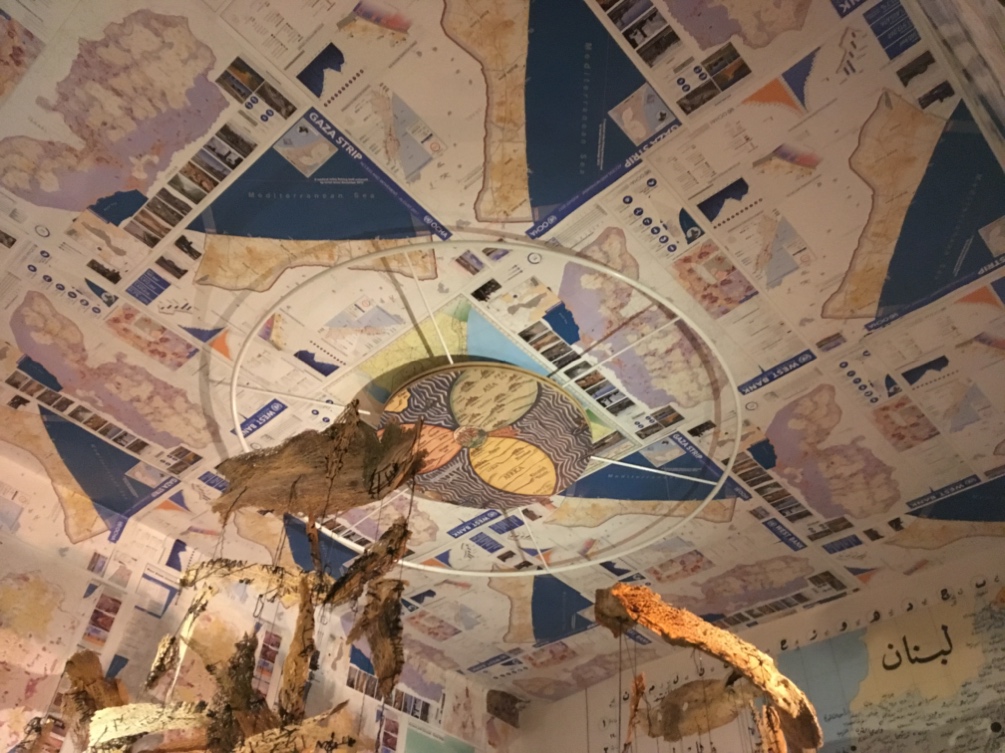 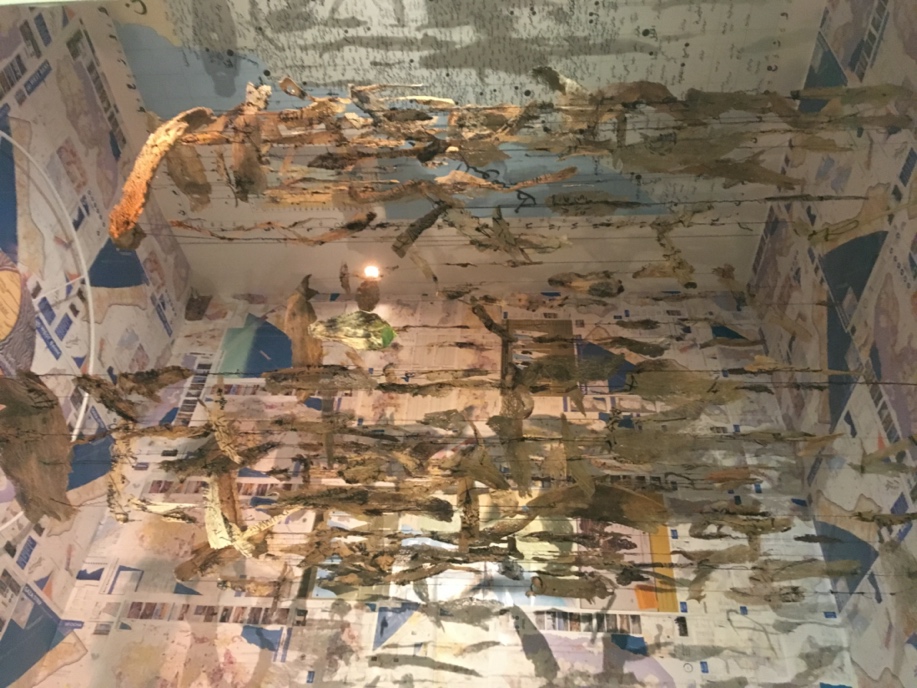 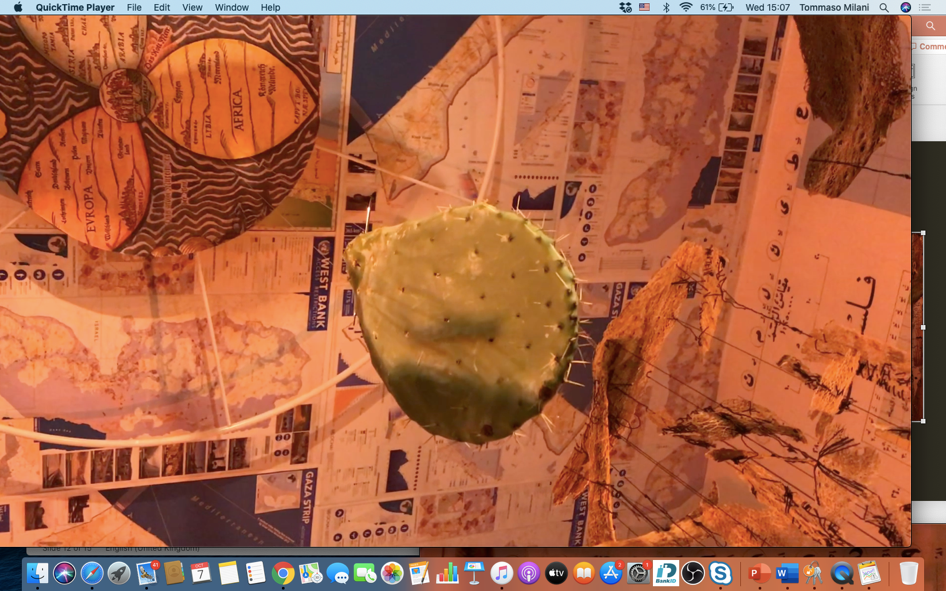 Fig 1. Road map to elimination – Rana Bishara’s exhibition at the Palestinian MuseumAccording to Milani, we can see here what Foucault (1986) calls découpage du temps, the overlaying of time and space. In this specific case, the result is an assemblage of the Bünting Clover Leaf Map from 1581, a representation of a quasi-mythical past, portraying Jerusalem/Yerushalaim/AlQuds as umbilicus mundi – the navel of the world – co-existing with the present drying out of Palestinian life (the desiccated cacti) and the persistence of hope for a different future (the green cactus), a resilient utopianism. Interestingly, the inclusion of the Bünting map, which indexes the European gaze on Jerusalem, interpellated Milani affectively and morally into the position of the “implicated subject” (Rothberg, 2019) - a European viewer who shares complex responsibility for a European colonial and fascist past which shaped the relation of Israel/Palestine in the present, and ultimately frames the prospect of any future justice. As Iris Marion Young cogently states in Responsibility for Justice, “one has the responsibility always now, in relation to current events and in relation to their future consequences” (2011, p. 92). This is a responsibility Milani (2020) felt acutely in the incredibly complex space Bishara created at Birzeit. It is precisely the role of feelings in relation to collective remembering that we are going to explore in more detail in the next section. AffectIt is quite obvious that different emotions are palpable in the examples of collective remembering summarized in the previous sections. However, it is only recently that critical discourse analysis (CDA) has seriously engaged with affect (see Milani & Richardson, 2021). Grounded in the Habermasian tradition of rational public debate, several strands of CDA have privileged teasing out the argumentative moves legitimizing a particular discourse. Even when an emotion such as fear is overtly thematized (see e.g. Cap, 2016; Wodak, 2020) affect is not fully theorized but, rather, is treated as a by-product of discourse rather than a central element of it. Other disciplinary traditions have also shared this shortcoming. For example, Wetherell, Smith and Campbell state:Intuitively, heritage is easily understandable as emotionally constituted linked as it is to the expression of a range of identities, sense of place and to wellbeing, while also often contributing to a range of social and cultural conflicts. However, the affective qualities of heritage have had little analytical traction within heritage and museum studies (2018, p. 7)Similarly, the intricate links between reason and emotion have a growing significance for contemporary rhetoricians (Marcus, 2002). Building on (amongst other sources) Aristotle’s formative writing, writers such as Garsten (2006), Finlayson and Martin (2014) and Martin (2014) acknowledge that rhetoric remains a central way in which people, as audiences, are moved into and out of affective states, in particular social contexts. Augoustinos et al. (2018) have referred to the rhetoric of affective practice as an “emotion-reason rhetoric”, where affect is “understood as entangled with discourse and other psychological modalities in practice to produce accounts […that] resonate with us because we both feel and understand their relevance” (p. 109).Across a number of disciplines then, including CDA, rhetoric and heritage studies, we have recently witnessed a more sustained engagement with emotions. Mainly influenced by Ahmed’s (2004) work on the cultural politics of emotions and Wetherell’s (2008, 2012) notion of affective practices, some critical discourse analysts have been vocal about the political relevance of affective analysis. Among the proponents of an affective approach to critical discourse analysis is Glapka who argues that With politics, public debate and media becoming ever more emotional, it is particularly important that the value of discursive analyses of affect is not undermined. Their increasing socio-political relevance makes it all the more necessary that discourse analysts do not forsake affect as uncanny, visceral and inaccessible, and instead pursue its relationship with semiosis. (2019, p. 617)We have stated elsewhere (Milani & Richardson, 2021) that we are not fully convinced by the argument that there has been an emotional escalation in politics and media. It might well be that the public sphere has always been emotional (see Young, 1985 for a critique of Habermas), but we have failed to capture such affective dimension because of the theoretical toolkits that have framed our analyses. Against this backdrop, we have gone as far as suggest that “emotions are at the very heart of what we call political” (Milani & Richardson, 2021, p. 3).      Similarly, heritage studies have begun to offer convincing analysis of the “affective qualities of the practices of commemoration and remembrance […] to reveal not only their emotive nature, but also to identify the flexible, contextual and contingent nature of affect and the way it is often actively managed and negotiated in social relations and collective practices of remembering” (Wetherell, Smith & Campbell, 2018, p. 10). These analyses include, but are not limited to, love and devotion in search of lost soldiers in Russia (Dahlin, 2018), conflicting and ambiguous affective relations generated by a temporary installation about the Northern Ireland conflict (Shea, 2018), trauma and violence linked to commemorations of World War I in Australia (McKernan & McLeod, 2018), and empathy generated by historical representations of migration vis-à-vis current debates on immigration and refugees in the UK (Mason et al., 2018). Read together, these studies illustrate the contradictory nature of emotional responses to collective remembering. Affective uncertainty, though, is not necessarily something negative since “it was at the nexus of emotional ambiguity that new alliances and attachments were made” (Wetherell, Smith & Campbell, 2018, p. 17). While love, grief, shame, guilt, empathy, nostalgia and many other affective states have begun to be put under close scrutiny (see Alam, 2015; Gachago et al., 2017; Schult, 2015; Tolia-Kelly, 2017), there is an emotion that has been somewhat neglected in relation to collective remembering: anger. And even when it is mentioned it seems not to dare speak its name but is labelled as “righteous indignation” (Wetherell, Smith & Campbell, 2018, p. 5). Granted, anger seems to be something of a dirty feeling – a pathology even – if we are to believe the innumerable available courses in ‘anger management’. A certain discomfort with this emotion might also be underlying the preference for an expression like “righteous indignation”, which sanitizes anger’s murky waters, while covering them with an unpolluted moral surface. But, as the throwing of excrement at the Rhodes Must Fall protests have illustrated, as well as other destructive acts targeting the built environment, it is often in the dirty debris and the moral quandaries ensuing from them that lies the complexity of the politics of remembering. Fully understanding what angers does politically – its dark spill-overs included – is what is required from scholars of collective remembering, not domesticating it with a veneer of respectability (see also Cooper, 2018). Most importantly, bringing anger into the analytical repertoire is very much in line with the intersectional and multidirectional approach to collective remembering spelled out in the section above. Ahmed argues that any response to pain relies on the being able to speak about pain, and goes on to say that “such speech acts are the condition for the formation of a ‘we’, made up of different stories of pain that cannot be reduced to a ground, identity or sameness” (Ahmed 2014, p. 174). In other words, an affective community can only be constructed through the sharing of painful differences in the struggle against different facets of hegemony, and the concomitant realization that “the response to pain, as a call for action, also requires anger” (Ahmed 2014, p. 174). In saying so, Ahmed draws upon by Audre Lord who showed that “anger expressed and translated into action in the service of our vision and our future is a liberating act of clarification […] Anger is loaded with information and energy” (Lorde 1984, p. 127). And there is no doubt that a furious energy is what animated Black South African students in their protests against the statue of imperialist Cecile John Rhodes on the campus of the University of Cape Town, and permeated ensuing discussions about decolonising tertiary education. What is crucial then for academics and activists alike is “learning to hear the anger of others, without blocking the anger through a defence of one own’s position” (Ahmed 2014, p. 178). The Special Issue in Outline The special issue opens with an article in which James Martin draws upon Derrida’s oeuvre, in order to outline the tensions between the impossibility of restoring the presence of something that has been lost, on the one hand, and the very process of remembering that loss, on the other. Such a tension, Martin argues, is at the very heart of epideictic rhetoric, and the eulogy in particular, and manifests itself through a variety of rhetorical choices. Such theoretical points are illustrated with the help of an analysis of two very different eulogies, one by the Welsh novelist and playwright, Gwyn Thomas in the wake of the Aberfan disaster, and the other one delivered by Rev. Al Sharpton after George Floyd’s death. Whilst not all collective remembering is about death, Martin shows us that loss is, nonetheless, a constitutive element of memory. Public recollection of the past is investigated empirically by Brianne Hastie, Martha Agoustinos and Kellie Elovalis, who analyse media debates about retaining or changing the date of Australia’s national day. With the help of a critical discourse analytical framework, the authors map the discursive strategies employed in Australian newspapers to remember the past. These include celebratory endorsements of colonisation, disconnections of the past from the present, open acknowledgments of the destructive impact of colonisation on Aboriginal people, and finally a discursive strategy of togetherness built on the idea of ‘moving on’ and the concomitant proposal of changing the date and renaming Australia’s national day. On the basis of critical analysis of media discourse, the authors do not settle on a conclusive answer about whether to retain or change the date. A new date might represent “a fresh start” but “it may also disguise or dismiss the harm wrought by colonisation, by positioning this in the past, separated from the nation’s golden future” (Hastie et al. this issue).Public discourses of collective remembering are further explored in Ersula Ore’s article, this time, though, focusing on the racial and gender politics underpinning the resurgence of lynching discourses in 21st century United States. In the tradition of cultural and rhetorical studies, Ore explores historical and contemporary archives tracing two strains of 21st century lynching discourse. On the one hand, she reveals a discourse which is built on racist misappropriations of lynching. By equating ‘cancel culture’ with lynching, this discourse problematically enables men like Trump and other white supremacists to frame themselves as victims of contemporary ‘lynching’ practices. On the other hand, there is a progressive discourse articulated by social justice organizations such as INCITE and the APPF. Through remembrance and memorialization, these organizations expose parts of the lynching archive that been neglected until recently: they make visible Black female victims of lynching and thus contest “the systemic erasure of institutionalized misgynoiristic violence” (Ore this issue). How social justice organizations present alternative discourses of collective remembering is also explored by Scott Burnett, Nettly Ahmed, Tahn-dee Matthews, Junaid Oliephant, and Aylwyn M. Walsh in the context of Khoisan activism in South Africa. Empirically, the authors conduct detailed analysis of video ethnographic texts produced by activists in the birthplace of Sarah Baartman, the well-known Khoisan woman forcibly taken to Britain at the turn of the nineteenth century. What South African activists do are acts of linguistic citizenship (Stroud 2018) through which they “rememory” a history of land dispossession. More specifically, the examples in the article illustrate different strategies through which the activists co-construct memories of the past in order to claim their rights to dispossessed ancestral lands. These range from tracing histories of specific words, re-experiencing historical traumas, retelling histories of sites of memory, and viewing oneself in relation to one’s ancestors. Natalia Krzyżanowska continues in the exploration of struggles about collective remembering, this time in the context of the ‘Living Memorial’, an installation in Szabadság (Liberty) Square in central Budapest. With the help of a multimodal discourse-ethnographic approach, Krzyżanowska unveils the contrapuntal function of the Living Memorial as a bottom-up initiative that counters contemporary top-down, nationalist and revisionist trends which seek to erase Hungary’s active involvement in the Shoah. Detailed multimodal analysis of the space of Living Memorial illustrates how specific semiotic choices (of texts, photos and other artefacts) link individual, lived experiences to wider socio-historical narratives. Vulnerable in the ephemeral character of its materiality, the Living Memorial has been the target of attacks and destruction. Yet thanks to the unwavering actions of a variety of individuals, it still stands, and thus “remains a tangible expression of opposition to the Hungarian new policy of bringing oppressors – rather than victims – into the limelight of history” (Krzyżanowska this issue).The special issue closes with another article that takes a multimodal approach to spatializing processes of collective remembering of the Shoah in the context of Il Memoriale dello Shoah, the memorial of the victims of the Shoah in Milan, which was inaugurated in 2013 and, in 2015, was turned into a night shelter for destitute migrants. Here Tommaso M. Milani and John E. Richardson draw upon a theoretically multi-pronged approach that brings into dialogue Wetherell’s (2012) work on affective practices, Rothberg’s (2009, 2010) reflections on multidirectional memory with Foucault’s (1986) somewhat neglected notion of découpages du temps (lit. slices of time). With the help of such a theoretical apparatus the authors analyse both the space of the memorial and the media debates about the Memorial’s decision to shelter refugees, showing how emotions are brought into being semiotically in a nonlinear way through overlapping spatialisations of time, which in turn raise important ethical questions about the duty to remember and the responsibility for justice in the present.  Read from cover to cover, this special issue not only showcases the discursive/rhetorical forms that collective remembering takes in a variety of contexts – Hungary, Italy, South Africa, the UK and the USA – but also illustrates its inherently political nature which manifests itself in affectively laden reclamations, appropriations and contestations about who and what should be remembered and for what purpose. ReferencesAbousnnouga, G., & Machin, D. (2013). The language of war memorials. Bloomsbury Academic.Achugar, M., Fernández, A., & Morales, N. (2013). Re/constructing the past: How young people remember the Uruguayan dictatorship. Discourse and Society, 24(3), 265–288.Ahmed, S. (2014). The cultural politics of emotion. Routledge. Alam, J. (2015). Real archive, contested memory, fake history: Transnational representations of trauma of Lebanese war generation artists. In D. Dean, Y. Meerzon & K. Prince (eds.), History, memory, performance (pp. 169–186). Palgrave Macmillan.Araujo, A. L. (Ed.) (2012). Politics of memory: Making slavery visible in the public space. Routledge.Ashworth, G. J., Graham, B., & Tunbridge, J. E. (2007). Pluralising pasts: Heritage, identity and place in multicultural societies. Pluto Press.Assmann, A. (2010). Re-framing memory. Between individual and collective forms of constructing the past. In K. Tilmans, F. van Vree and J. Winter (Eds.), Performing the past: Memory, history, and identity in Modern Europe (pp.35-50). Amsterdam University Press.Augoustinos, M., Hastie, B., & Callaghan, P. (2018). Apologising for past wrongs: Emotion-reason in political discourse. In L. Smith, M. Wetherell & G. Campbell (Eds.), Emotion, affective practices and the past in the present (pp.105–123). Routledge.Ball, K., & Rudling, P. A. (2014). The underbelly of Canadian multiculturalism: Holocaust obfuscation and envy in the debate about the Canadian Museum for Human Rights. Holocaust Studies: A Journal of Culture and History, 20(3), 33–80.Bernhard, M., & Kubik, J. (2014). Twenty years after communism: The politics of memory and commemoration. Oxford University Press.Blackwood, R., & Macalister, J. (Eds.) (2020). Multilingual memories: Monuments, museums and the linguistic landscape. Bloomsbury.Burnett, S. (2022). White belongings: Race, land, and property in post-apartheid South Africa. Lexington Books.Cap, P. (2016). The language of fear: Communicating threat in public discourse. Palgrave Macmillan.Carr, G. (2016). Have you been offended? Holocaust memory in the Channel Islands at HMD 70. Holocaust Studies, 22(1), 44–64.Cashman, H. (2018). Queer, Latinx, and bilingual: Narrative resources in the negotiation of identities. Routledge.Cho, S., Crenshaw, K., & McCall, L. (2013). Toward a field of intersectionality studies: Theory, applications, and praxis. Signs, 38(4), 785–810.Confino, A. (2006). Germany as a culture of remembrance: Promises and limits of writing history. The University of North Carolina Press.Cooper, B. (2018). Eloquent rage: A Black feminist discovers her superpower. St. Martin’s Press.Crenshaw, K. (1989). Demarginalizing the intersection of race and sex: A Black feminist critique of antidiscrimination doctrine, feminist theory and antiracist politics. University of Chicago Legal Forum, Vol. 1989: Iss. 1, Article 8.Crouch, D. (2015). Affect, heritage, feeling. In E. Waterton & S. Watson (Eds.), The Palgrave handbook of contemporary heritage research (pp. 177–190.) Palgrave Macmillan.Cruickshank, C. (1975). The German occupation of The Channel Islands. Guernsey Press Co Ltd.Dahlin, J. (2018). Labour of love and devotion? The search for the lost soldiers of Russia. In L. Smith, M. Wetherell & G. Campbell (Eds.), Emotion, affective practices and the past in the present (pp. 25–38). Routledge.Dickinson, G., Blair, C., & Ott, B. L. (Eds.) (2010). Places of public memory: The rhetoric of museums and memorials. University of Alabama Press.Fabricio, B. F., & Borba, R. (2020). Remembering in order to forget: Scaled memories of slavery in the linguistic landscape of Rio de Janeiro. In R. Blackwood & J. Macalister (Eds.), Multilingual memories: Monuments, museums and the linguistic landscape (pp. 187–212). Bloomsbury.Finlayson, A., & Martin, J. (2014). Introduction: Rhetoric and the British way of politics. In J. Atkins, A. Finlayson, J. Martin & N. Turnbull (Eds.), Rhetoric in British politics and society (pp. 1–13). Palgrave Macmillan.Foucault, M. (1978). The history of sexuality. Vol. 2. Penguin. Foucault, M. (1986). Of other spaces. Diacritics, 16(1), 22–27.Fraser, D. (2000). The Jews of the Channel Islands and the Rule of Law, 1940-1945. Sussex Academic Press.Gachago, D., Bozalek, V., & Ng’Ambi, D. (2018). White guilt and shame: Students’ emotional reactions to digital stories of race in a South African classroom. In L. Smith, M. Wetherell & G. Campbell (Eds.), Emotion, affective practices and the past in the present (pp. 230–245). Routledge.Garsten, B. (2006). Saving persuasion: A defense of rhetoric and judgment. Harvard University Press.Gavriely-Nuri, D. (2014). Collective memory as a metaphor: The case of speeches by Israeli Prime Ministers 2001–2009. Memory Studies, 7(1), 46–60.Gedi, N., & Elam, Y. (1996). Collective memory – What is it? History and Memory, 8, 30–50.Geppert, D., & Müller, F. L. (2015). Sites of imperial memory: Commemorating colonial rule in the nineteenth and twentieth centuries. Manchester University Press.Glapka, E. (2019). Critical affect studies: On applying discourse analysis in research on affect, body and power. Discourse & Society, 30(6), 600–621.Gutman, Y., & Tirosh N. (2021). Balancing atrocities and forced Forgetting: Memory laws as a means of social control in Israel. Law & Social Inquiry, 46(3), 705–730. Hames-Garcia, M. (2011). Identity complex: Making the case for multiplicity. University of Minnesota Press.Heer, H., Manoschek, W., Pollak, A., & Wodak, R. (Eds.) (2008). The discursive construction of history: Remembering the Wehrmacht’s war of annihilation. Palgrave.Kansteiner, W. (2002). Finding meaning in memory: A methodological critique of collective memory studies. History and Theory, 41, 179–197.Knudsen, B. T., & Ifversen, J. (2017). Commemoration, heritage and affective ecology: The case of Utøya. In D. A. Tolia-Kelly, E. Waterton & S. Watson (Eds.), Heritage, affect and emotion: Politics, practices and infrastructures (pp. 219–236). Routledge.Koposov, N. (2017). Memory laws, memory wars: The politics of the past in Europe and Russia. Cambridge University Press.Kosatica, M. (2020). 102: The semiotics of living memorials. Social Semiotics, 31(5), 738–756Krzyżanowska, N. (2016). The discourse of counter-monuments: Semiotics of material commemoration in contemporary urban spaces. Social Semiotics, 26(5), 465–485.Krzyzanowska, N. (2017). (Counter)monuments and (anti)memory in the city. An aesthetic and sociotheoretical approach. The Polish Journal of Aesthetics, 47(4), 109–128. Kushner, T. (1994). The Holocaust and the liberal imagination: A social and cultural history. Blackwell.Kushner, T. (2003). The Holocaust and the museum world in Britain: A study of ethnography, in S. Vice (Ed.), Representing the Holocaust (pp. 13–40). Vallentine Mitchell & Co Ltd.Kushner, T. (2004). Too little, too late? Reflections on Britain's Holocaust Memorial Day. Journal of Israeli History: Politics, Society, Culture, 23(1), 116–129.Landy, D. (2017). The place of Palestinians in tourist and Zionist discourses in the ‘City of David’, occupied East Jerusalem. Critical Discourse Studies, 14(3), 309–323.Lebow, R. N., Kansteiner, W., & Fogu, C. (Eds.) (2016). The politics of memory in postwar Europe. Duke University Press.Levon, E., & Beline Mendes, R. (2016). Language, sexuality, and power: Studies in intersectional sociolinguistics. Oxford University Press.Lorde, A. (1984). Sister outsider: Essays and speeches. The Crossing Press.Löytömäki, S. (2013). The law and collective memory of colonialism: France and the case of ‘belated’ transitional justice. International Journal of Transitional Justice, 7(2), 205–23.Macdonald, S. (2005). Commemorating the Holocaust: Reconfiguring national Identity in the twenty-first century. In J. Littler & R. Naidoo (Eds.), The politics of heritage: The legacies of ‘race’, (pp. 49–68). Routledge.Marcus, G. E. (2002). The sentimental citizen: Emotion in democratic politics. Pennsylvania University Press.Martin, J. (2014). Politics and rhetoric: A critical introduction. Routledge.Mason, R., Galani, A., Lloyd, K., & Sayner, J. (2018). Experiencing nixed emotions in the museum: Empathy, affect and memory in visitors’ responses to histories of migration. In L. Smith, M. Wetherell & G. Campbell (Eds.), Emotion, affective practices and the past in the present (pp. 105–123). Routledge.Matsuda, M. (1991). Beside my sister, facing the enemy: Legal theory out of coalition. Stanford Law Review, 43(6), 1183–1192.McDowell, S., & Braniff, M. (2014). Commemoration as conflict: Space, memory and identity in peace processes. Palgrave Macmillan.McKernan, A., & McLeod, J. (2018). Commemoration, affective practice and the difficult histories of war. In L. Smith, M. Wetherell & G. Campbell (Eds.), Emotion, affective practices and the past in the present (pp. 56–69). Routledge.Melo, G. C. V. (2019). Slave trade ads in the 19th Century: Textual trajectory, entextualization and indexical orders mobilized on contemporary ads, Revista Brasileira de Linguística Aplicada, 19(4), 871–900. Merridale, C. (1999). War, death, and remembrance in Soviet Russia. In J. Winter & E. Sivan (Eds.), War and remembrance in the twentieth century (pp. 61–83). Cambridge University Press.Michel, J. (2016). A study of the collective memory and public memory of slavery in France. African Studies, 75(3), 395–416.Middleton, D., & Edwards, D. (1990). Introduction. In D. Middleton & D. Edwards (Eds.), Collective Remembering (pp. 1–22). Sage. Milani, T. M. (2020). Cartographies of domination–eutopias of liberation: Rana Bishara’s art re-Imagining borders. Paper presented at the conference B/ordering Cultures. Frankfurt an der Oder 8-10 2020.Milani, T M., & Richardson, J. E. (2021). Discourse and affect. Social Semiotics, 31(5), 671–676. Moody, J. (2020). The persistence of memory: Remembering slavery in Liverpool, ‘slaving capital of the world’. Liverpool University Press.Mpendukana, S., & Stroud, C. (2019). Of monkeys, shacks and loos: Changing times, changing place. In A. Peck, C. Stroud & Q. Williams (Eds.), Making sense of people and place in linguistic landscapes (pp. 183–200). Bloomsbury.Munroe, L. (2017). Constructing affective narratives in transatlantic slavery museums in the UK. In D. A. Tolia-Kelly, E. Waterton & S. Watson (Eds.), Heritage, affect and emotion: Politics, practices and infrastructures (pp. 114–132). Routledge.Nash, J. C. (2008). Re-thinking intersectionality. Feminist Review, 89(1), 1–15.Norval, A. J. (2001). Reconstructing national identity and renegotiating memory: The work of the TRC. In T. Blom Hansen & F. Stepputat (Eds.), States of Imagination: Ethnographic Explorations of the Post-Colonial State (pp. 182–202). Duke University Press.Norval, A. J. (2009). ‘No reconciliation without redress’: Articulating political demands in post-transitional South Africa. Critical Discourse Studies, 6(4), 311–321.Noy, C. (2015). Thank you for dying for our country. Commemorative texts and performances in Jerusalem. Oxford University Press.Ore, E. J. (2019). Lynching: Violence, rhetoric, and American identity. University Press of Mississippi. Rheindorf, M. (2019). Revisiting the toolbox of discourse studies: New trajectories in methodology, open data, and visualization. Palgrave Macmillan.Richardson, J. E. (2018). Evoking values or doing politics? British politicians’ speeches at the National Holocaust Memorial Day commemoration. Journal of Language and Politics, 17(3), 343–365.Richardson, J. E. (2021). Holocaust commemoration and affective practice: A rhetorical ethnography of audience applause. Social Semiotics, 31(5), 757–772.Richardson, J. E., & Wodak, R. (Eds.) (2009). Special issue: Discourse, history and memory. Critical Discourse Studies, 6(4), 231–321.Rothberg, M. (2009). Multidirectional memory. Remembering the Holocaust in the age of decolonization. Stanford University Press.Rothberg, M. (2010). Multidirectional memory in focus. Interview with Michael Rothberg. https://europeanmemories.net/magazine/multidirectional-memory-in-focus/ Rothberg, M. (2019). The implicated subject: Beyond victims and perpetrators. Stanford University Press.Saillant, F., & Simonard, P. (2012). Afro-Brazilian heritage and slavery in Rio de Janeiro community museums. In A. L. Araujo (Ed.), Politics of memory: Making slavery visible in the public space (pp. 213–231). Routledge.Salem, S. (2018). Intersectionality and its discontents: Intersectionality as traveling theory. European Journal of Women’s Studies, 25(4), 403–418.Schama, S. (2000). A history of Britain (Volume 1). Random House.Schult, T. (2017). Raoul Wallenberg on stage – or at stake? Guilt and shame as obstacles in the Swedish commemoration of their Holocaust hero. In D. Dean, Y. Meerzon & K. Prince (Eds.), History, memory, performance (pp. 135–152). Palgrave Macmillan.Shea, M. (2018). Troubling heritage: Intimate pasts and public memories at Derry/Londonderry’s ‘Temple’. In L. Smith, M. Wetherell & G. Campbell (Eds.), Emotion, affective practices and the past in the present (pp).  Routledge.Sontag, S. (2003). Regarding the pain of others. Picador.Sorek, T. (2015). Palestinian commemoration in Israel: Calendars, monuments, and martyrs. Stanford University Press.Stroud, C. (2018). Linguistic citizenship. In L. Lim, C. Stroud, & L. Wee (Eds.), The Multilingual Citizen. Towards a Politics of Language for Agency and Change (pp. 17-39). Multilingual Matters.Sørensen, M. L., Viejo-Rose, D., & Filippucci, P. (Eds.) (2020). Memorials in the aftermath of armed conflict: From history to heritage. Palgrave Macmillan.Stone, D. (2000). Day of remembrance or day of forgetting? Or, why Britain does not need a Holocaust Memorial Day. Patterns of Prejudice, 34(4), 53–59.Swan, Q. (2012). Smoldering memories and burning questions: The politics of remembering Sally Bassett and slavery in Bermuda. In A. L. Araujo (Ed.), Politics of memory: Making slavery visible in the public space (pp.71–91). Routledge.Tolia-Kelly, D. P. (2017). Race and affect at the museum: The museum as a theatre of pain. In A. Tolia-Kelly, E. Waterton & S. Watson (Eds.), Heritage, affect and emotion: Politics, practices and infrastructures (pp. 33–46). Routledge.Tomlinson, B. (2013). Colonizing intersectionality: Replicating racial hierarchy in feminist academic arguments. Social Identities, 19(2), 254–272.Verdoolaege, A. (2008). Reconciliation discourse: The case of the Truth and Reconciliation Commission. John Benjamins.Weingrod, A. (1997). How Israeli culture was wonstructed: Memory, history and the Israeli past. Israel Studies, 2(1), 228–237. Wertsch, J. V. (2002). Voices of collective remembering. Cambridge University Press.Wertsch, J. V., & Roediger, H. L. (2008). Collective memory: Conceptual foundations and theoretical approaches. Memory, 16(3), 318–326.Wetherell, M. (2008). Subjectivity or psycho-discursive practices: Investigating complex intersectional identities. Subjectivity, 22(1), 73–81.Wetherell, M. (2012). Affect and emotion: A new social science understanding. Sage. Wetherell, M., Smith, L. ,& Campbell, G. (2018). Introduction: Affective heritage practices, in L. Smith, M. Wetherell & G. Campbell (Eds.), Emotion, affective practices and the past in the present (pp. 1–21). Routledge.Winter, J., & Sivan, E. (1999). Setting the framework. In J. Winter & E. Sivan (Eds.), War and remembrance in the twentieth century (pp.6–39). Cambridge University Press.Wodak, R. (2018). ‘Timeless places’ – Narratives about flight, exile and belonging. Journal of Applied Linguistics and Professional Practice, 13(1-3), 343–367.Wodak, R. (2020). The politics of fear: The shameless normalization of far-right discourse. Sage.Wodak, R., & Richardson, J. E. (2009). On the politics of remembering (or not). Critical Discourse Studies, 6(4), 231–235.Whigham, K. (2022). Resonant violence: Affect, memory, and activism in post-genocide societies. Rutgers University Press.Wolentarska-Ochman, E. (2006). Collective remembrance in Jedwabne unsettled memory of World War II in post-communist Poland. History & Memory, 18(1), 152–178.Young, J. E. (1994). The texture of memory: Holocaust memorials and meaning. Yale University Press.Young, I. M. (2011). Responsibility for justice. Oxford University Press.Yuval-Davis, N., & Silverman, M. (2002). Memorializing the Holocaust in Britain. Ethnicities, 2(1), 107–123.Zelizer, B. (1998). Remembering to forget: Holocaust memory through the camera’s eye. University of Chicago Press.Zubrzycki, G., & Woźny, A. (2020). The comparative politics of collective memory. Annual Review of Sociology, 46, 175–194.